23-24 марта 2019 г. Семинар по теме №8 «Эндодонтические аспекты в ортопедии:  что обязан знать ортопед и уметь делать эндодонтист»"Уважаемые коллеги! Я предлагаю Вашему вниманию курс, созданный на стыке двух важнейших направлений современной стоматологии: ортопедии и эндодонтии. Ежедневная работа приносит множество практических вопросов. Как оценить работу эндодонтиста: когда и всегда ли нужно выполнять эндодонтическое лечение перед протезированием? Как лучше восстанавливать эндодонтически пролеченные зубы? Что сегодня нам известно о восстановительной ортопедии (анкерные штифты и композитные восстановления)? Всегда ли эндодонтия и имплантология конкурентны? Я проведу тщательный анализ существующей литературы и исследований из мира ортопедии и эндодонтии. Этот курс очень важен для гармоничной совместной работы ортопедов и эндодонтистов: он позволит докторам говорить на одном языке и решить возникающие во многих клиниках вопросы. Надеюсь, мой курс не оставит никого равнодушным."                                                                                                                           С уважением, Михаил Соломонов                                                                                                                                                                   Программа семинара:1. Цели эндодонтического лечения перед протезированием.2. Планирование эндодонтического лечения в зависимости от ортопедической конструкции (клинические и рентгенологические проверки).3. Профилактическая эндодонтия: показания и противопоказания (скорость развития кариозного процесса, вероятность некроза пульпы, синдром стресса пульпы).4. Факторы, влияющие на прочность зубов на всех этапах лечения.5. Биомеханика обработки корневого канала и вертикальные трещины корня.6. Влияние корональной герметизации на прогнозирование эндодонтического и ортопедического лечения.7. Алгоритм принятия решения о перелечивании.8. Алгоритм принятия решения о сроках и последовательности восстановления зубов после эндодонтического лечения.9. Штифт и надстройка (Post&Core):Мифология «армирования корня»; • Функция штифта и надстройки;  • Истинная анатомия каналов; Подготовка канала под ортопедическую конструкцию: кем, когда и как.Разбор существующих штифтовых систем: стальные, циркониевые, титановые, стекловолоконные.10. Композитные материалы и бондинги для восстановления зубов после эндодонтического лечения.Проблематика ММП; • C-factor; • Особенности строения дентина в зависимости от местоположения и возраста;Влияние циклической нагрузки.11.  Защита бугров: Прошлое или реальность. Коронки, Onlay, Overay, Amalgam crownили?12. Эффект «обруча»: определение и клинические рекомендации. Хирургическое удлинение, ортодонтическое вытягивание или удаление14.   Что должен знать ортопед о современной эндодонтии: • Кисты, гранулемы либо «что это?» Вертикальный перелом корня; • Синдром треснувшего зуба; • Эндо-периопораженияПришеечная инвазивная резорбция; • Апикальная хирургия: современные методики, возможности и биологическое обоснование; • Анатомия апекса и рентгеноконтроль качества эндодонтии; • Предотвращение перфораций Возможности современной эндодонтии.15. Наиболее эффективное использование знаний и возможностей эндодонтиста в междисциплинарной программе лечения и медиколегальные аспекты работы.Стоимость семинара 25000 рублей, в стоимость входит кофе-пауза и бизнес-ланч.Выдается именной Сертификат каждому участнику с указанием учебных часов Место проведения:  отель Новосибирск Марриотт, г. Новосибирск,  Ул. Орджоникидзе, д. 31, конференц-залВремя проведения: регистрация с 9-30 до 10-00, семинар с 10-00 до 18-00 (с  перерывами на кофе-паузу и  бизнес-ланч). Запись и дополнительная информация: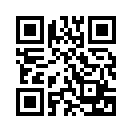 Директор УЦ «ПРОФЕССИОНАЛ» Светлана Олеговна Хапилина +7 (921) 862-98-24     xso@mail.ru    |   profistomat.ru        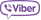 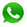 Мы в соц. сетях:profistomat  professionalstomatolog professionalstomatolog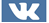 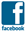 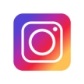 Форма оплаты:-оплата по безналичному расчету: только на основании выписанного счета от ООО «ПРОФЕССИОНАЛ», просьба реквизиты для выставления счетов отправлять на эл. адрес: xso@mail.ru-оплата за наличный расчет:, только с предварительной записью накануне.В дни прохождения курсов будет продаваться литература по терапевтической стоматологииУважаемые доктора-стоматологи!Приглашаем Вас на  семинары и авторские мастер-классы в марте 2019г. в НовосибирскеУважаемые доктора-стоматологи!Приглашаем Вас на  семинары и авторские мастер-классы в марте 2019г. в Новосибирске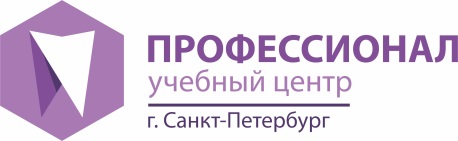            	   www.profistomat.ru                             Заявка по учебному мероприятию в установленном порядке представлены в Комиссию по оценке учебных мероприятий и материалов на соответствие установленным требованиям для НМО.                             Заявка по учебному мероприятию в установленном порядке представлены в Комиссию по оценке учебных мероприятий и материалов на соответствие установленным требованиям для НМО.                             Заявка по учебному мероприятию в установленном порядке представлены в Комиссию по оценке учебных мероприятий и материалов на соответствие установленным требованиям для НМО.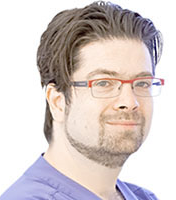 курсы Михаила СоломоноваМИХАИЛ СОЛОМОНОВ (Израиль) – врач стоматолог-эндодонтист (Иерусалим, Израиль), DMD, Endodontist, Директор постдипломной программы по эндодонтии, отделение эндодонтии госпиталя Шиба, Тель Хашомер, Израиль. Выпускник стоматологической школы Тель-Авивского Университета (1994). Дипломированный специалист по эндодонтии, Иерусалимский Университет Хадасса, кафедра эндодонтии, 2003 год. Преподаватель кафедры эндодонтии Иерусалимского Университета с 2003 годa пo 2010. Экзаменатор Израильского стоматологического Научного совета на получение звания дипломированного специалиста по эндодонтии с 2009. Международный редактор журнала «Эндодонтия» с 2007. Член Израильского, Европейского и Американского обществ эндодонтистов.курсы Михаила СоломоноваМИХАИЛ СОЛОМОНОВ (Израиль) – врач стоматолог-эндодонтист (Иерусалим, Израиль), DMD, Endodontist, Директор постдипломной программы по эндодонтии, отделение эндодонтии госпиталя Шиба, Тель Хашомер, Израиль. Выпускник стоматологической школы Тель-Авивского Университета (1994). Дипломированный специалист по эндодонтии, Иерусалимский Университет Хадасса, кафедра эндодонтии, 2003 год. Преподаватель кафедры эндодонтии Иерусалимского Университета с 2003 годa пo 2010. Экзаменатор Израильского стоматологического Научного совета на получение звания дипломированного специалиста по эндодонтии с 2009. Международный редактор журнала «Эндодонтия» с 2007. Член Израильского, Европейского и Американского обществ эндодонтистов.20-21 марта Семинар по теме №6 «Алгоритмы клинических процедур» / Стоимость семинара -  25000р. 22 марта Авторский мастер-класс «Первичная эндодонтия» / Стоимость мастер-класса  - 27000 р.23-24 марта Семинар по теме №8 «Эндодонтические аспекты в ортопедии:что обязан знать ортопед и уметь делать эндодонтист»курс «на стыке двух важнейших направлений современной стоматологии: ортопедии и эндодонтии» / -  25000р. 20-21 марта Семинар по теме №6 «Алгоритмы клинических процедур» / Стоимость семинара -  25000р. 22 марта Авторский мастер-класс «Первичная эндодонтия» / Стоимость мастер-класса  - 27000 р.23-24 марта Семинар по теме №8 «Эндодонтические аспекты в ортопедии:что обязан знать ортопед и уметь делать эндодонтист»курс «на стыке двух важнейших направлений современной стоматологии: ортопедии и эндодонтии» / -  25000р. 20-21 марта Семинар по теме №6 «Алгоритмы клинических процедур» / Стоимость семинара -  25000р. 22 марта Авторский мастер-класс «Первичная эндодонтия» / Стоимость мастер-класса  - 27000 р.23-24 марта Семинар по теме №8 «Эндодонтические аспекты в ортопедии:что обязан знать ортопед и уметь делать эндодонтист»курс «на стыке двух важнейших направлений современной стоматологии: ортопедии и эндодонтии» / -  25000р. Акция!1. При посещении 2-х семинаров М. Соломонова (20-21 марта и 23-24 марта) -  мастер-класс для Вас 22 000 рублей
2. Если Вы были  на мастер-классе в 2018 г. у  М. Соломонова в Новосибирске и идете на семинары 20-21 марта или 23-24 марта – стоимость мастер-класса для Вас 20 000 рублей
3. Студентам, интернам - скидка на семинары и на мастер-класс 50% (всего 10 мест)
4. Молодым специалистам, закончившим Мед. Вузы в 2017 г. - скидка семинары и на мастер-класс 50% - (всего 10 мест)5. Доктора, которые посетили  мастер-классы  с 2011 по 2015 гг  по первичной эндодонтии у Михаила в Новосибирске - скидкам на мастер-класс 50%6. Докторам, участникам  курса М. Соломонова в марте 2019г.- посещение семинара  25 марта лекторов Тиуновой Н.В. и Николаевой А.А.  по теме: «Тактика врача-стоматолога при заболеваниях слизистой оболочки»  – 5000р. вместо 9000р.Акция!1. При посещении 2-х семинаров М. Соломонова (20-21 марта и 23-24 марта) -  мастер-класс для Вас 22 000 рублей
2. Если Вы были  на мастер-классе в 2018 г. у  М. Соломонова в Новосибирске и идете на семинары 20-21 марта или 23-24 марта – стоимость мастер-класса для Вас 20 000 рублей
3. Студентам, интернам - скидка на семинары и на мастер-класс 50% (всего 10 мест)
4. Молодым специалистам, закончившим Мед. Вузы в 2017 г. - скидка семинары и на мастер-класс 50% - (всего 10 мест)5. Доктора, которые посетили  мастер-классы  с 2011 по 2015 гг  по первичной эндодонтии у Михаила в Новосибирске - скидкам на мастер-класс 50%6. Докторам, участникам  курса М. Соломонова в марте 2019г.- посещение семинара  25 марта лекторов Тиуновой Н.В. и Николаевой А.А.  по теме: «Тактика врача-стоматолога при заболеваниях слизистой оболочки»  – 5000р. вместо 9000р.Акция!1. При посещении 2-х семинаров М. Соломонова (20-21 марта и 23-24 марта) -  мастер-класс для Вас 22 000 рублей
2. Если Вы были  на мастер-классе в 2018 г. у  М. Соломонова в Новосибирске и идете на семинары 20-21 марта или 23-24 марта – стоимость мастер-класса для Вас 20 000 рублей
3. Студентам, интернам - скидка на семинары и на мастер-класс 50% (всего 10 мест)
4. Молодым специалистам, закончившим Мед. Вузы в 2017 г. - скидка семинары и на мастер-класс 50% - (всего 10 мест)5. Доктора, которые посетили  мастер-классы  с 2011 по 2015 гг  по первичной эндодонтии у Михаила в Новосибирске - скидкам на мастер-класс 50%6. Докторам, участникам  курса М. Соломонова в марте 2019г.- посещение семинара  25 марта лекторов Тиуновой Н.В. и Николаевой А.А.  по теме: «Тактика врача-стоматолога при заболеваниях слизистой оболочки»  – 5000р. вместо 9000р.